Thème 4 : Les réseaux sociauxSéance n° 3 : Information, désinformation et fake newsÀ ton avis, quelles images et commentaires sont authentiques ?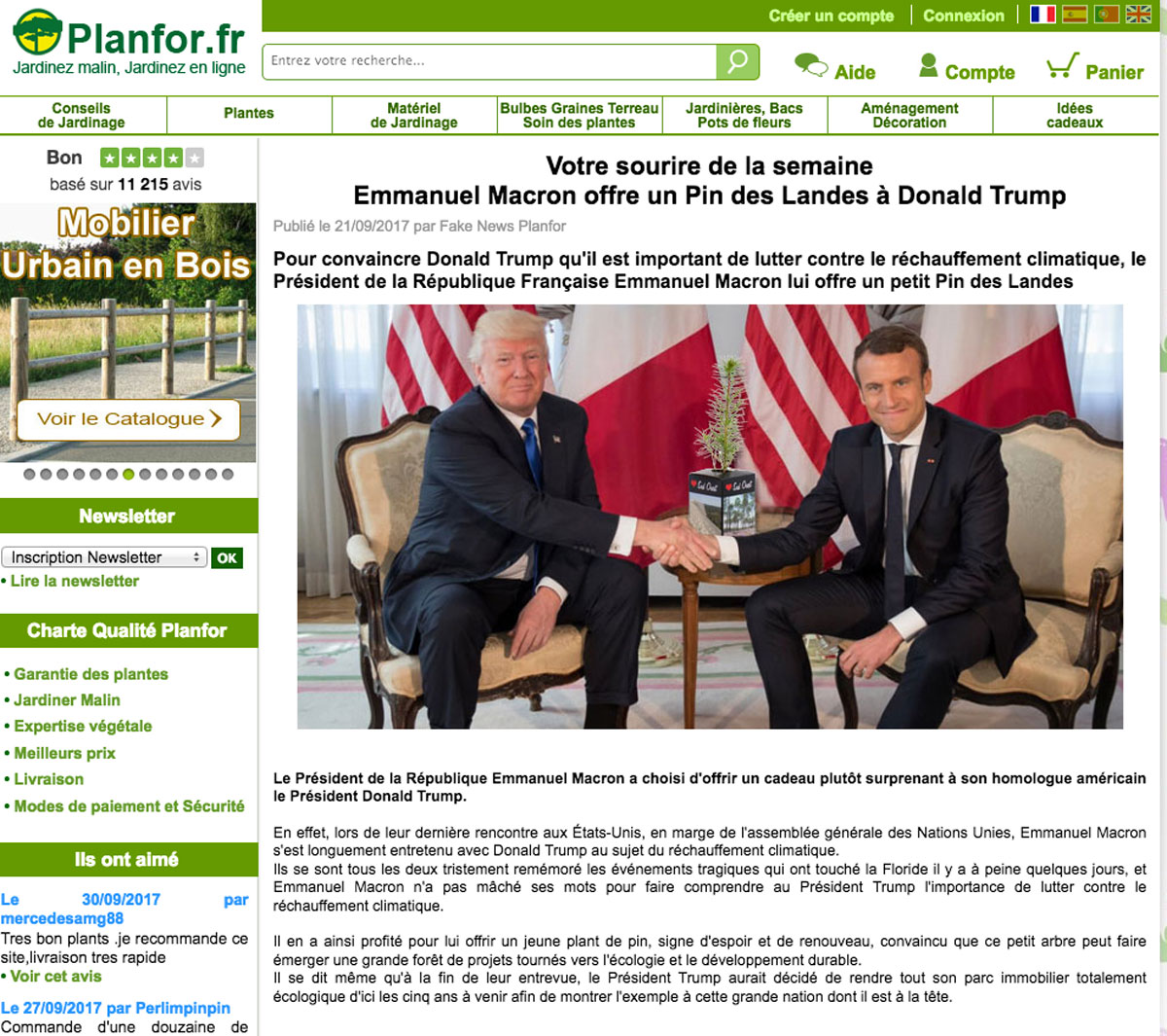 Info ou Intox ?Le Teranowai, en Polynésie, est un volcan unique au monde. De ses entrailles sort une lave transparente, semblable à du verre liquide. Cette propriété étonnante est due à la silice, un minéral cristallin, qui compose une grande partie du sous-sol de la ceinture de feu, un alignement de volcans qui bordent l’océan Pacifique.

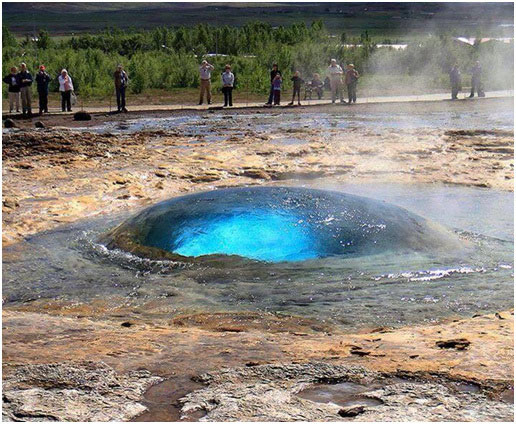 Info ou Intox ?À Toulouse, en 2013, un touriste parisien a été abattu par une boulangère pour lui avoir demandé un “pain au chocolat” au lieu d’une “chocolatine”, comme on dit dans la Ville Rose.

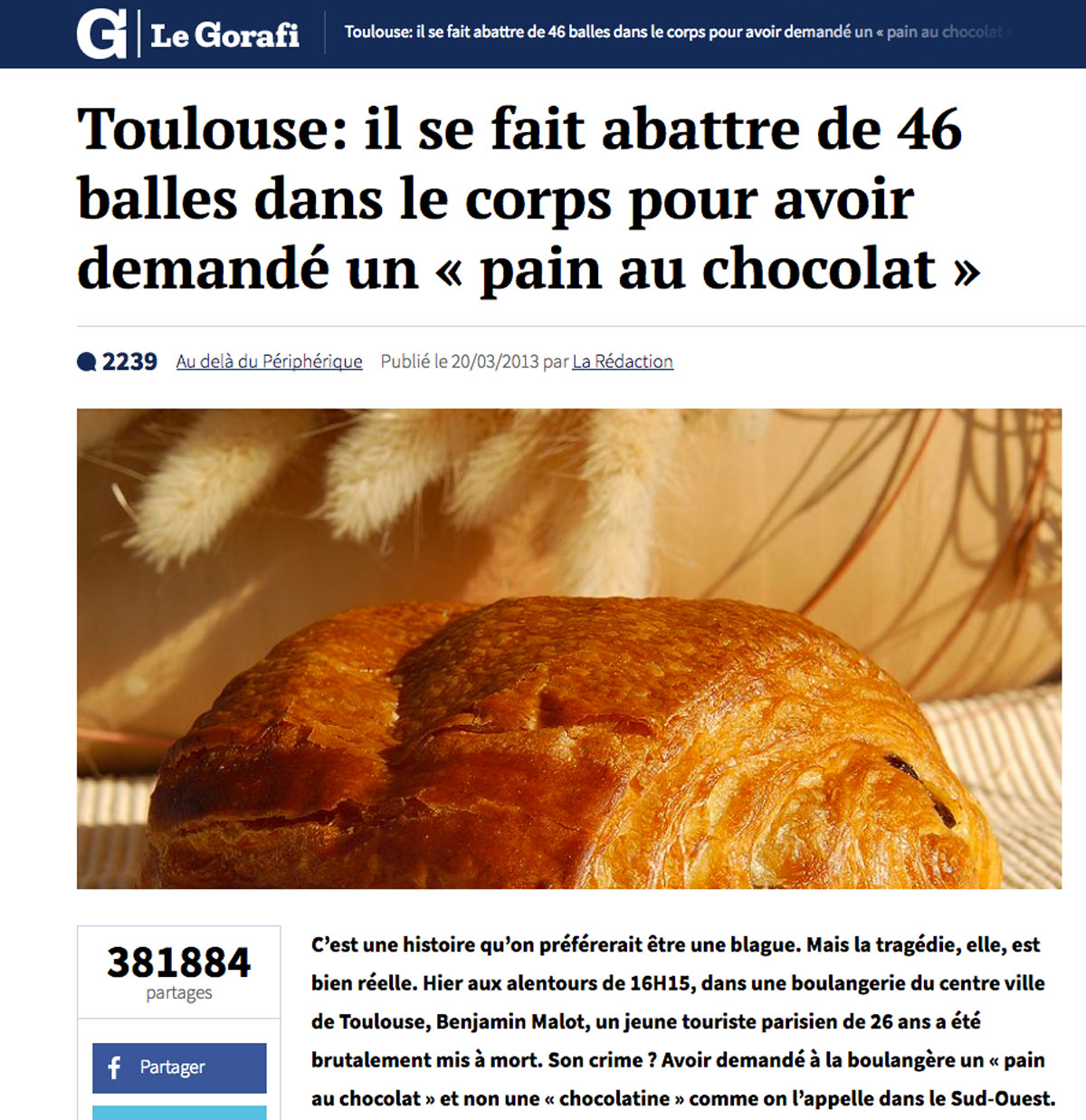 Info ou Intox ?Jetman est un homme qui vole avec des moteurs sur le dos.

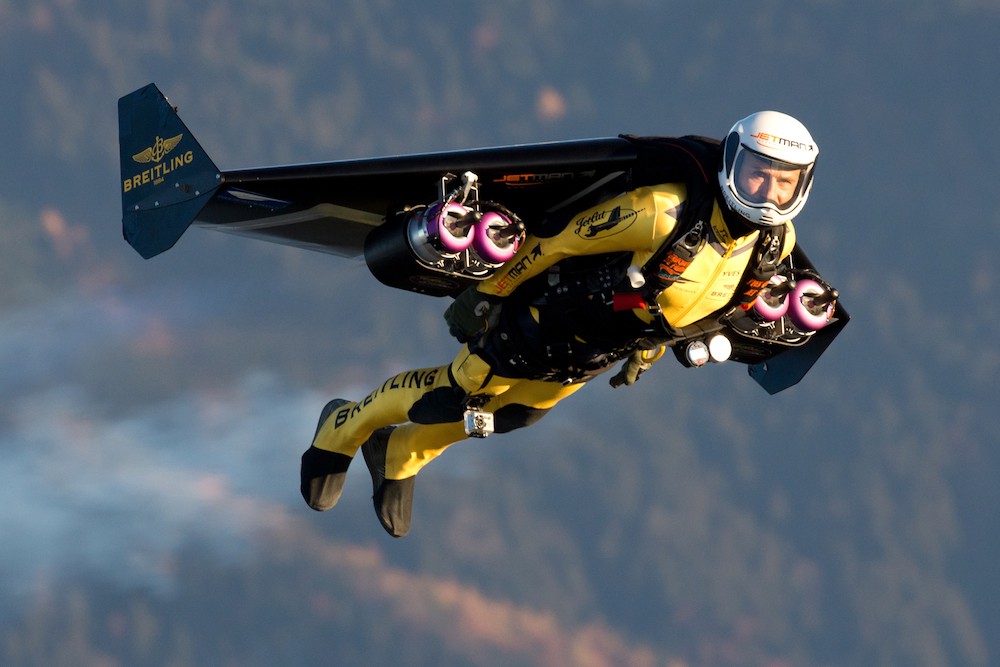 Info ou Intox ?Cette photo prouve que dans certains quartiers la police française est menacée par des gangs qui ont pris le pouvoir.

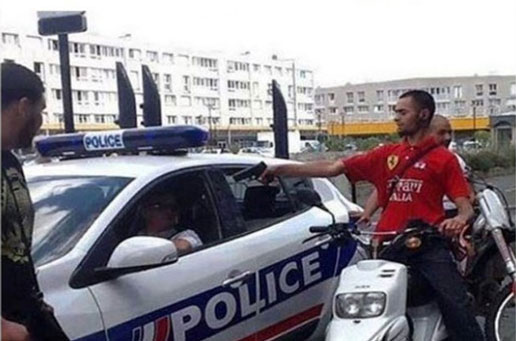 Info ou Intox ?Le navire de croisière Imperials a été déposé sur une colline à la suite d’un tsunami en Corée du Sud en 2007. Son propriétaire prévoit de creuser un canal pour le ramener sur la mer.

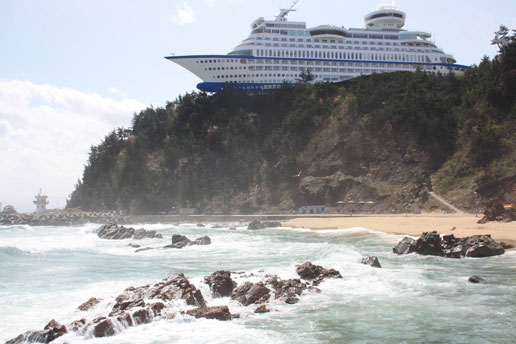 Info ou Intox ?Dans la C3 abandonnée par les tueurs de Charlie Hebdo, la carte d’identité de Saïd Kouachi est retrouvée. Info ou intox ?

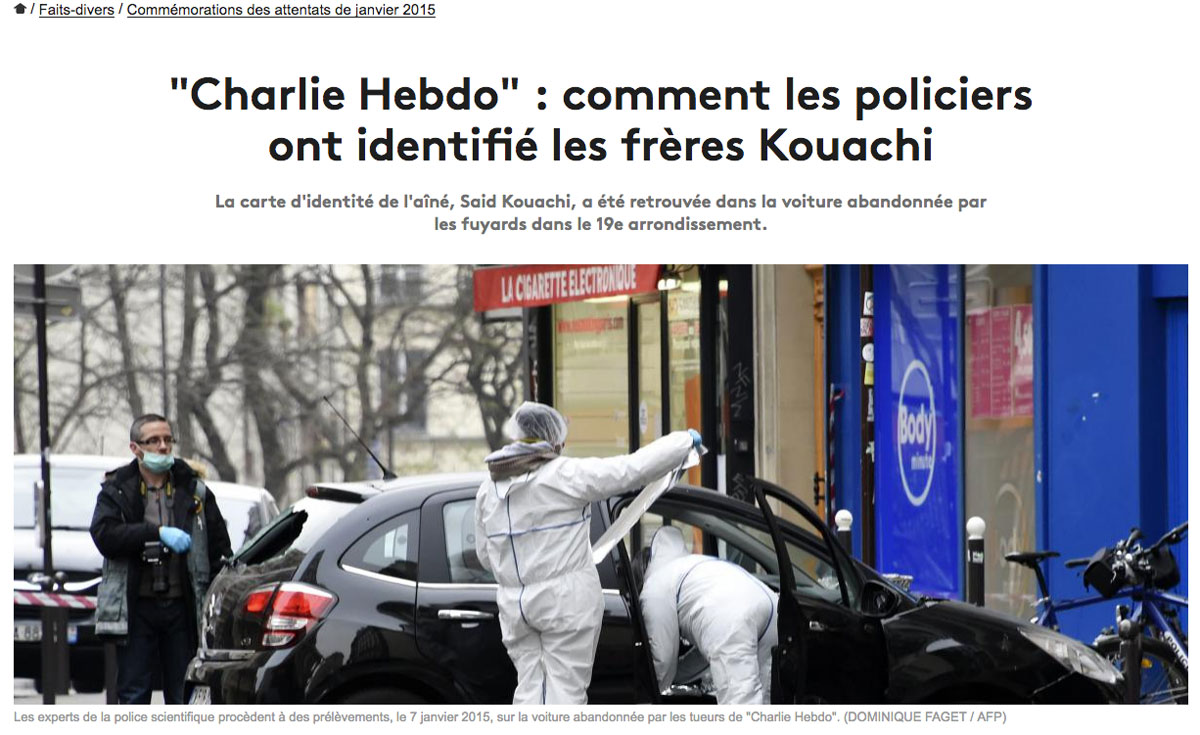 Info ou Intox ?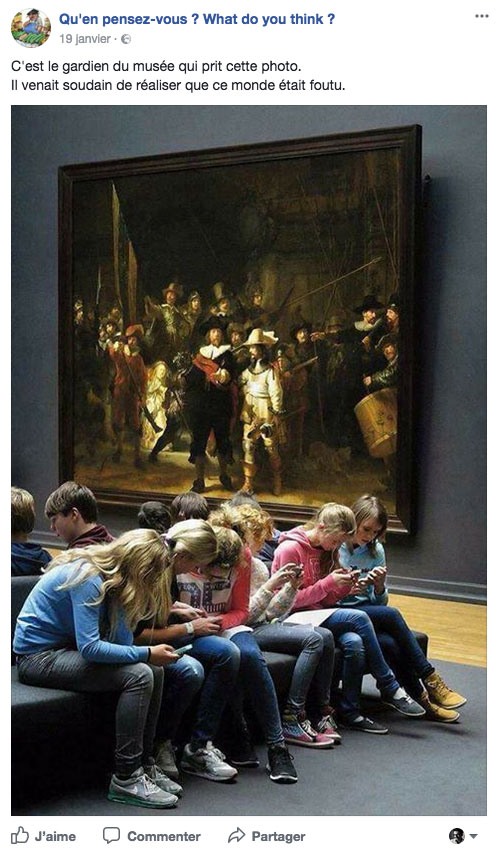 
Info ou Intox ?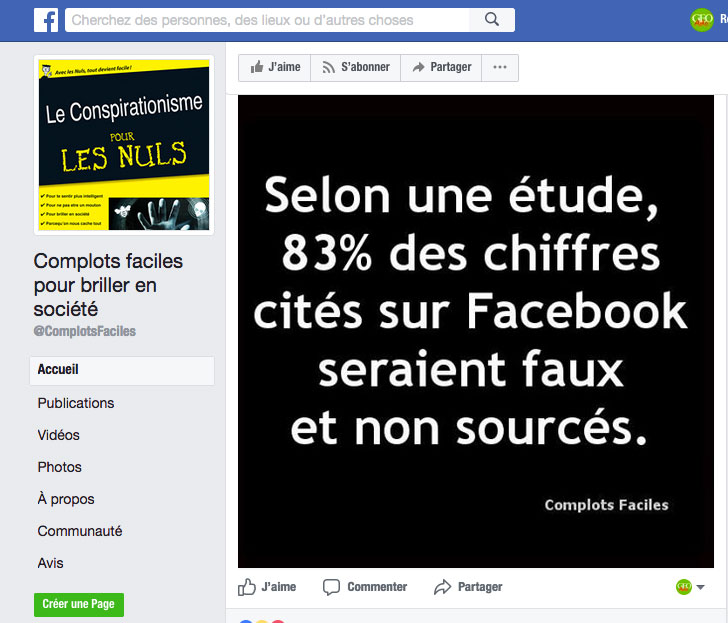 Info ou Intox ?Source : Géo Ado Hors-Série octobre 2018  « Théorie du complot gare aux mythos »Dans chacune de ces vidéos, tu trouveras des éléments de réponse à la question posée :Qu’est-ce qu’une information ? Disponible sur :  https://www.cdilab-theas.fr/wp-content/uploads/2018/09/qu-est-ce-que_l_information.mp4    France.TVEducation, Les clés des médias. Mis à jour le 28/03/2019. Qu’est-ce qu’une source ? Disponible sur :http://www.cdilab-theas.fr/wp-content/uploads/2019/04/quest-ce-quune-source-circuit-info.mp4?_=1France.TVEducation, Les clés des médias. Mis à jour le 28/03/2019.Quelle différence entre fait et Fake news ? Disponible : https://youtu.be/IrZy5lZrmSc?list=PLa0HI1p49MdyDPrnZwz4M2oRFRsqBuRlz Tous FactCheckers. France Télévisions, Rue89 Mooc, Le Monde. 25/04/2017.→fausse information ou fake : Disponible sur : https://www.lumni.fr/video/fake-news-quand-le-mensonge-devient-une-armeFrance.TVEducation, Les clés des médias. Mis à jour le 25/02/2020.Photos chocs, infos fake Disponible sur :  http://www.cdilab-theas.fr/wp-content/uploads/2019/04/Tous-FactCheckeurs-_-Photos-chocs-infos-fake-720p.mp4?_=3Tous FactCheckers. France Télévisions, Rue89 Mooc, Le Monde. 09/05/2017. Une photo n’est pas une preuve. Disponible sur :  https://www.lemonde.fr/les-decodeurs/video/2017/05/02/une-photo-n-est-pas-une-preuve_5121170_4355770.html Tous FactCheckers. France Télévisions, Rue89 Mooc, Le Monde. 02/05/2017. On est tous des médias. Disponible sur : http://www.cdilab-theas.fr/wp-content/uploads/2019/04/tous_medias.mp4?_=5France.TVEducation, Les clés des médias. Mis à jour le 28/03/2019. Source : CDI Lab Théas par Emmanuelle Mucignat professeur-documentaliste